Seminario:
Giovedì 1 Dicembre 2016 
Aula A, DIFC, Via Archirafi 36, ore 10:00-10:15Titolo del seminario  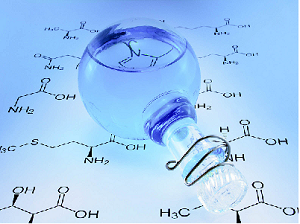 (JPEG; max 300 x 250)Prof. XXX YYY, Dipartimento XXX, Università YYY
Keywords: nanostructures, fluorescenceL’abstract del seminario può essere visualizzato al seguente link.